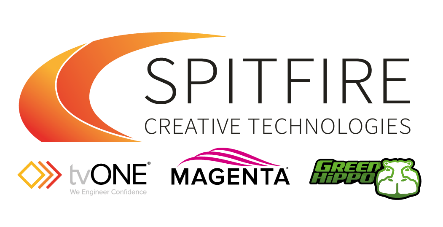 Spitfire Creative Technologies Responsable des ventes, FranceNous sommes en pleine expansion et recherchons un responsable des ventes pour la France.tvONE et ses marques Magenta et Green Hippo fabriquent des vidéo processeur, de serveur multimédia et de distribution vidéo. 
Les segments de marché pour tvONE sont des installations AV fixes, comme les auditoriums, les salles de réunion, les conceptions de diffusion et la location et la mise en scène. Nous sommes à la recherche d’un responsable des ventes ayant quelques années d’expérience dans la vente d’équipement audiovisuel.Pour plus d’informations sur tvONE et l’offre d’emploi, veuillez contacter notre directeur des ventes EMEA, Frithjof Becker - frithjof.becker@tvone.com.